Rarely is the opera world treated to the talents of a genuine Verdian soprano. Michele Capalbo is that rarity. The New York Times describes Michele Capalbo as having “a genuine voice, from a lower register she actually uses to high floating pianissimos”. Widely renowned as an interpreter of Verdi and Puccini, Michele excels in capturing both the vulnerability and strength of some of opera’s greatest heroines, a specialty that prompted Opera News to proclaim her “a world-class Aida”. Michele’s impressive performance credits have taken her to stages across North and South America as well as Europe. She has been described by Opera News as “A statuesque beauty with strong stage presence” and someone who “may well be the verismo soprano we’ve been waiting for”. 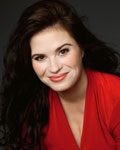 No stranger to the symphonic stage Michele’s worldwide concert performances have included Verdi’s Requiem with the Nashville Symphony Orchestra; Mahler’s Symphony No. 8 in Bergen, Norway; Poulenc’s Stabat Mater in Florence, Italy and Beethoven’s Symphony No. 9 with the Vancouver Symphony Orchestra.Born and raised in Southwestern Ontario, Michele was drawn to music at an early age. She was only 8-years old when she made her vocal debut at the Kitchener Kiwanis Festival. Michele’s career was effectively launched when she won the Liederkranz competition in New York after which she was immediately offered her first professional role as Hélène in Les Vêpres Siciliennes in New York City’s Central Park. Her European debut soon followed in the role of Aida with less than a week’s notice at Le Festival de Musique de Strasbourg.Michele is a certified teacher of the Alexander Technique (AmSAT) and aims to incorporate those tenets into her own performance and teaching. She is an advocate for music education and early performance opportunities. It is her mission to meet each singer where they are in their development while at the same time challenging them to expand their understanding and expectation of their own vocal possibilities.Word count (321)